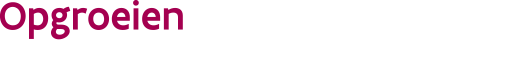 Overdragen uren van één CB naar een ander CBWaarvoor dient dit formulier?Als erkende organisator kan je vaststellen dat het toegekende aantal uren op een bepaald regulier consultatiebureau te groot is. Voorbeeld als er een sterke daling is van het aantal aanmeldingen op je consultatiebureau. Een goed CB-management is belangrijk, waardoor het kan dan je niet steeds het maximaal aantal toegekende uren inplant. Deze uren kunnen dan eventueel ‘overgedragen’ worden naar een ander regulier consultatiebureau waarvoor je als organisator ook een erkenning hebt. We raden je aan, indien je als organisator op een regulier consultatiebureau, een groot overschot hebt aan uren, eerst een overdracht aan te vragen vooraleer extra uren voor een ander regulier consultatiebureau aan te vragen. Waar kan ik terecht voor meer informatie?www.kindengezin.be  of consultatiebureaus@opgroeien.beAan wie bezorg je de aanvraag?De aanvraag bezorg je aan Opgroeien via e-mail naar: consultatiebureaus@opgroeien.beOrganisatorGegevens consultatiebureauOndertekening////////////////////////////////////////////////////////////////////////////////////////////////////////////////////////////////////////////////////////////////////////////////////////////////////////////////////////////////////////////////////////////////////////////////////////////////////////1Vul hieronder de gegevens van de organisator en de aanvrager in.Vul hieronder de gegevens van de organisator en de aanvrager in.naam organisatornaam contactpersoon organisatortelefoonnummere-mailadres2Vul hieronder de gegevens van het consultatiebureau in waarvan je zittingsuren wil overdragen.Vul hieronder de gegevens van het consultatiebureau in waarvan je zittingsuren wil overdragen.naam consultatiebureaustraat en nummerpostnummer en gemeente3Vul hieronder de gegevens van het consultatiebureau in waarnaar je zittingsuren wil overdragen.Vul hieronder de gegevens van het consultatiebureau in waarnaar je zittingsuren wil overdragen.naam consultatiebureaustraat en nummerpostnummer en gemeente4Vul aan hoeveel zittingsuren je wil overdragen. 
De waarde moet een decimaal getal zijn: 1,00 – 1,25 – 1,5 -1,75Vul aan hoeveel zittingsuren je wil overdragen. 
De waarde moet een decimaal getal zijn: 1,00 – 1,25 – 1,5 -1,75aantal uren5Is het lokaal team akkoord met deze aanvraag? Vooraleer je een aanvraag indient bespreek je dit steeds eerst met het lokaal teamDatumdagmaandjaarHandtekeningVoor- en achternaamFunctie